Документы для изготовления ЭППаспорт владельца сертификата  директора или ИП (страница с фотографией)
Должен быть цветной скан, либо фото хорошего качества, без посторонних предметов!Паспорт владельца сертификата директора или ИП  (страница с актуальной пропиской)
Должен быть цветной скан, либо фото хорошего качества без посторонних предметов!Страховое свидетельство государственного пенсионного страхования (СНИЛС) владельца сертификата 
Должен быть цветной скан, либо фото хорошего качества без посторонних предметов!ИНН организации или ИП Все документы отправить нам на электронную почту 2962219@mail.ru или по WhatsApp 8 987 296-22-19. После получения документов, вам на электронную почту отправляется заявление на изготовление ЭП 1. Заявление на изготовление сертификата ключа распечатать, поставить подпись. Подпись строго как в паспорте. Факсимиле не допустимо. Подпись должны быть синего цвета.2.Фотография владельца сертификата с паспортом и заявлением. Фотография владельца сертификата c паспортом, раскрытого на странице с фотографией, и заявления на выпуск сертификата, чтобы мы могли удостоверить личность владельца этого паспорта.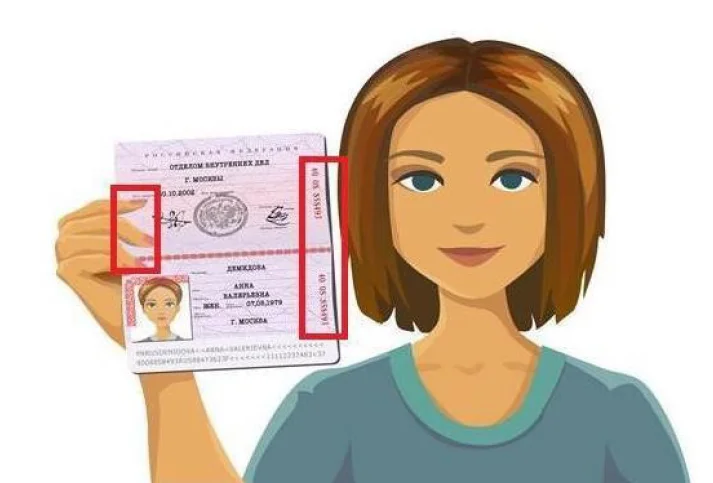 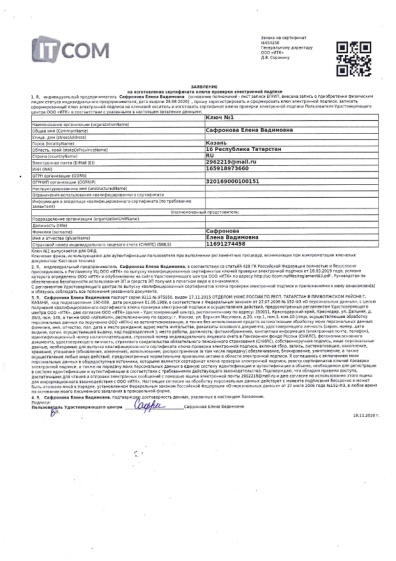 